	Vyřizuje: Rostislav Korbel          	Tel.: 603 418 441 	e-mail:korbel@korbelfc.cz	 	Datum: 20.2.2019Zadavatel:       	BD Rotavská, družstvose sídlem Jaroslava Foglara 1332/6, 155 00 Praha 4Vám nabízí možnost předložit nabídku na zakázku  „Výměna vstupních portálů BD Rotavská“Zakázku  lze zadat zájemci, který splní tyto předběžné požadavky  a podmínky:1.      Předmět plnění  zakázky Předmětem plnění zakázky je výměna vstupních portálů (hliníkových otvorových výplní) bytových domů ve vlastnictví Bytového družstva Rotavská, družstvo. Jedná se o 10 bytových domů:Výkaz výměr pro jeden bytový dům:  Profilový systém:   hliníkový vícekomorový systém (s možností provedení s izolační vložkou pro vysoce tepelně izolované dveře) konstrukční hloubka profilů 72 mm izolace s hodnotou Uf od 1,7 W/m2K požadavek pro rezidenční bydlení (časté používání)Kování: trojbodové bezpečnostní zámky   robustní panty   spolehlivé dveřní samozavírače   požadavek na elektromechanické ovládání zámků, s panikovou funkcí možnost integrace čipových systémů otvíráníZasklení: izolační dvoj a trojskla s hodnotou Ug = 1,1 až 0,5 W/m2K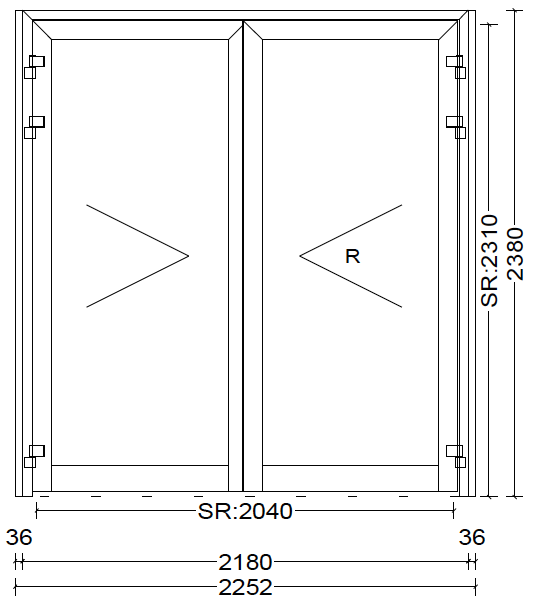  Popis dveří:Dveře 2-křídlové otvíravé ven  Napojení  na podlahu:Dodatkové díly k prvku:1 Ks Krycí lišta na štulp RAL –  proti vypáčeníPřídavné  kování  ke každé mu prvku:6 Ks stříbrný1 Ks protikus zástrče horní 2 Ks zástrč  spodní  + horní 1 Ks protikus zástrče spodní 1 Ks Samozamykací  zámek + motor s panik.funkcí 1 Ks Trafo 230 v AC/ 24 V DC 1 Ks Klika/madlo   1 Ks Vodorovné  tyčové  madlo - zevnitř  Nerez 1 Ks Dveřní  stavěč  Hnědá 1 Ks Montážní  deska Hnědá 1 Ks Samozavírač  Hnědá 1 Ks Rameno s aretací  HnědáBarvy:Profily: RAL 8012Výplň:2 Ks 2x4mm F4-16-PT4 1,0Ug=1.0, rá m Chrom.ultra FVenkovní : CX33.1Vnitřní : CX33.1+PT1,1Zámková vložka o rozměru 35/60mm.  (bude součástí dalšího poptávkového řízení) Zájemce může doporučit dodavatele systému generálního klíče. (10x3 vložky + 1 generální vložka)  Předmětem prací je dále: Oprava ostění a maleb – začištění Oprava dlaždic dotčených instalací dveří Demontáž a ekologická likvidace odpadu z dotčených prací je součástí zakázkyZávěrečný úklid společných prostor bytového domu je součástí nabídky Zadavatel doporučuje uchazečům ověřit výkaz výměr prohlídkou v místě plnění v průběhu soutěžní lhůty. Upozorňujeme, že cena je konečná a nebude jí možno v průběhu prací zvyšovat o tzv. „vícepráce“.2.      Nabídková cenaNabídková cena musí být cenou obvyklou v místě plnění a je nutno ji zpracovat v následujícím členění:-          cena bez DPH za 10 domů -          výše DPH v % a částka DPH Kč-          cena celkem (tj. včetně DPH) za 10 domů3.      Platební podmínky-          lhůty splatnosti faktur 31 dnů od doručení-          záloha dle dohody  Výše uvedené ceny platí pro místo plnění zakázky, kterým je bytové družstvo Rotavská, družstvo se sídlem Jaroslava Foglara 1332/6, Praha 5 - Stodůlky.4.      Doba plnění:        Zahájení prací   	1. 4. 2019      Dokončení prací  	 doplní uchazeč5.      Návrh na uzavření smlouvy uchazeč předloží návrh smlouvy o dílo, který musí obsahovat:ustanovení, že smlouva je přístupnou listinou pro členy bytového družstva Rotavskápodstatné náležitosti smlouvy, cena, záruční podmínky, platební podmínky, doba realizace díla, seznam subdodavatelůúdaje identifikující uchazeče a jeho způsobilost k uzavření smlouvy (kopii živnostenského listu, kopie výpisu z obchodního rejstříku).6.      Způsob hodnocení nabídek a kritéria hodnocení nabídekNabídky budou hodnoceny bodovým systémem s přihlédnutím k ekonomické vhodnosti dle následujících kritérií:nabídková cenareference (alespoň jedna reference za obdobnou zakázku)výše zálohy  termín plnění 7.        Závazné podstatné náležitostí nabídky, závazky a jiná ujednání :reference o významných zakázkách za poslední 2 roky (obdobného charakteru)provedení díla předem stanoveným způsobem a technickými postupyuchazeč, se kterým má být uzavřena smlouva, předloží ověřené kopie těchto dokumentů:živnostenský list, u právnických osob též výpis z obchodního rejstříkudodržení požadované doby plněníDoklad o pojištění firmyPříslušné certifikáty, prohlášení o shodě pro použité materiály8.      Lhůta a místo pro podání nabídkyLhůta pro podání nabídek je 21 kalendářních dnů a počíná běžet dnem 20.2.2019. Nabídku uchazeč zašle na adresu Jaroslava Foglara 1332/6 do 13.3.2019. Nabídka musí být označená výrazem a názvem takto:NEOTVÍRAT„ZAKÁZKA „„Výměna vstupních portálů BD Rotavská“9.      Zadávací lhůtaUchazeči jsou svými nabídkami vázáni po dobu 31 kalendářních dnů, která začíná běžet 
dne 14.3.2019, tj. následující den po skončení lhůty podání nabídek.10.      Osoba oprávněná jednat za zadavatele: Ing. Rostislav Korbel, správa BD Rotavská, družstvo, tel: 603 418 441 e-mail: korbel@korbelfc.cz11.      Zadávací dokumentace, nahlédnutí do dokumentace, prohlídka místa plnění, sdělení informací Prohlídka místa plnění zakázky, sdělení dalších informací, bude uskutečněno na základě písemné žádosti přes e-mail: korbel@korbelfc.cz (nebo tel: 603 418 441) a to s minimálním předstihem 2 pracovní dny.12.  Práva zadavateleZadavatel si vyhrazuje právo zrušit zadání zakázky nebo odmítnout všechny předložené nabídky Zadavatel si vyhrazuje právo měnit nebo doplnit další požadavky této výzvy shodně pro všechny zájemce jen před uplynutím lhůty. Zadavatel nabídky zhotovitelům nevracíNáklady na vypracování nabídek zadavatel nehradí, uchazeči předkládají své nabídky bezplatněZaměření rozsahu prováděných požadovaných prací provede zhotovitel bezplatně v rámci předložení nabídky.  Případné zvýšení ceny opravy způsobené chybným zaměřením ploch jde k tíži zhotovitele (cenu opravy nelze z tohoto důvodu navýšit). Pokud nabídka nebude obsahovat požadované údaje poptávky, nebude komisí hodnocena a bude vyloučena z výběrového řízení.   V Praze dne 20.2.2019Za zadavatele               					Petr Opěla                                                                                              Předseda BD Rotavská, družstvo SEZNAM DODAVATELŮ, KTEŘÍ BUDOU OSLOVENI + web www.bdrotavska.czJIS, spol. s r.o.Na Sadech 222  	252 25 ZbuzanyIČO: 44268467,  DIČ : CZ44268467hlinik@jis.czVEKRA a.s.  Svornosti 3321/2
150 00 Praha 5 – Smíchovsmichov@vekra.czOKNOSTYL group s.r.o.Bělohorská 277b
169 00 Praha 6IČO: 27689719praha@oknostyl.czZa zadavatele               					Petr Opěla                                                                                              Předseda BD Rotavská, družstvo NÁZEV ZAKÁZKY„Výměna vstupních portálů BD Rotavská“